                                 Liceo José Victorino Lastarria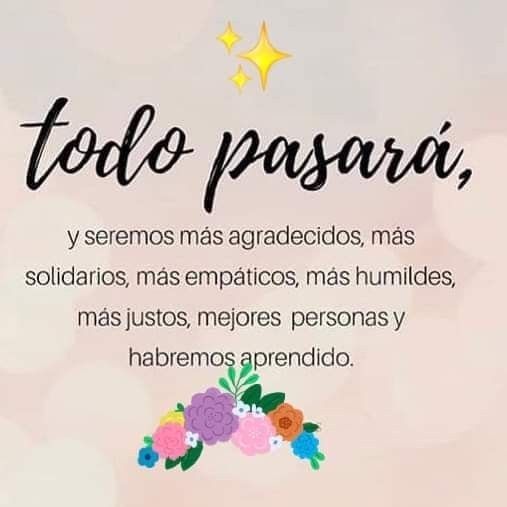                                                  Rancagua                           “Formando Técnicos para el mañana”                                   Unidad Técnico-PedagógicaGuía de matemática 1° Medios PIE “Cuadrado de Binomio” semana 15Nombre:  _________________________________________________   Curso: ____________________________________________________   Fecha: Semana del 07 de Septiembre al 11 de septiembre del 2020OA3: Desarrollar los productos Notables de manera concreta, pictórica y simbólica-Transformando productos en sumas y Viceversa -Aplicándolos a situaciones concretas – Completando al cuadrado de binomio.  Objetivo de la clase: Calcular ejercicios de cuadrado de binomio aplicando formula respectiva.Paso a paso:Para realizar el item 1 solo debes realizar aplicando la formula del cuadrado del binomio que es (a + b)² = a² + 2ab + b²                                                        (a - b)² = a² - 2ab + b²      Ejemplo:(4x – 7y)²  aplicando formula seria: (4x)² - 2 ∙ 4x ∙ 7y + (7y)²   recordar siempre queda cuadrado los extremos.16x2 – 56xy + 49y²          Lo marcado con rojo se multiplica y listo.Pagina del libro de la asignatura de Matemática utilizado: DE LA 72 A LA 831-items Términos Pareados Encuentra el resultado que corresponda y coloca en cada casillero la letra correspondiente: (2pts c/u)Columna A                                                                                   Columna B(4x - 7y) ²=                                                  -------169x² + 260xy + 100y²(3x +12y)²=                                                  -------100x² – 240xy + 144y²                                        (5x - 6y) ²=                                                   ------- 16x² – 56xy+ 49y²   (12x + 11y) ²=                                               --------25x²  - 60xy  + 36y²(10x - 12y) ²=                                                --------144x²  + 264xy + 121y²(13x + 10y) ²=                                                ---------9x² + 72xy  + 144y²2) Realizar los cuadrado de binomio, aplicando el paso a paso aprendido arriba.a) (5a + 2b)2 =	b) (a + b)2 =c) (10ª – 3b)2 =	d) (7a + b)2 =Ticket de salida (para los alumnos que no tienen conexión a internet y que van a buscar las guías presencialmente al liceo José Victorino Lastarria)(3a + 6b)² = (8a + 7b)² =  (4a – 3b)² =     D)   (5a + b)² =NO OLVIDES MANDAR LA GUIA A LAS PROFESORAS QUE CORRESPONDEN A TU CURSO. Lorena Palma Gutiérrez correo electrónico: lopag16@hotmail.com   CURSO 1A Y 1E      Gladys Espinosa Correo Electrónico: gladysespinosa1980@gmail.com   CURSO 1 BJessica Parada Correo electrónico: jessmarg2007@hotmail.com CURSO:1C – 1D – 1F